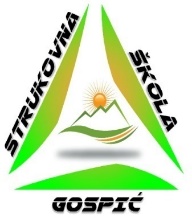 REPUBLIKA HRVATSKALIČKO-SENJSKA ŽUPANIJASTRUKOVNA ŠKOLA GOSPIĆNASTAVNIČKO VIJEĆEBudačka 24, 53000 GospićTEL./FAX: 053/573-287 i 053/572-083E-mail: ured@ss-strukovna-gospic.skole.hr	ŠIFRA ŠKOLE: 09-026-503OIB:19583077416KLASA: 007-04/23-02/06URBROJ : 2125/35-01-23-01Gospić, 15. ožujka 2023. P O Z I VDana 17. ožujka 2023. održat će se 15. sjednica Nastavničkog vijeća Strukovne škole Gospić za školsku godinu 2022./2023. u Zbornici Škole s početkom u 10.35 sati.DNEVNI RED:Donošenje Odluke o usvajanju Dnevnog reda za 15. sjednicu Nastavničkog vijeća za školsku godinu 2022./2023.Imenovanje zapisničara sjedniceDonošenje Odluke o usvajanju Zapisnika sa 14. sjednice Nastavničkog vijeća za školsku godinu 2022./2023.Potvrđivanje rezultata razlikovnih i dopunskih ispita za učenike 3.h razreda F.B. i M.Š.Potvrđivanje rezultata razlikovnih ispita za učenika J.G.Donošenje Odluke o oslobođenju praktičnog dijela nastave Tjelesne i zdravstvene kulture za učenicu T.I.RaznoRavnateljica Strukovne škole Gospić   Barbara Tomljenović Jurković, univ. spec. oec. O tome obavijestiti:- Članovi Nastavničkog vijeća- Oglasna ploča škole- PismohranaREPUBLIKA HRVATSKALIČKO-SENJSKA ŽUPANIJASTRUKOVNA ŠKOLA GOSPIĆNASTAVNIČKO VIJEĆEBudačka 24, 53000 GospićTEL./FAX: 053/573-287 i 053/572-083E-mail: ured@ss-strukovna-gospic.skole.hr	ŠIFRA ŠKOLE: 09-026-503OIB:19583077416KLASA: 007-04/23-02/06URBROJ : 2125/35-01-23-06Gospić, 12. travnja 2023.Na temelju članka 10. stavak 1. točke 12. Zakona o pravu na pristup informacijama („Narodne novine“ broj 25/13, 85/15, 69/22) Strukovna škola Gospić objavljuje                                                                      Z A K LJ U Č K E15. sjednice Nastavničkog vijeća za školsku godinu 2022./2023. 
održane dana 17. ožujka 2023.Odluka o usvajanju Dnevnog reda za 15. sjednicu Nastavničkog vijeća za školsku godinu 2022./2023. donijeta jednoglasno i bez primjedbi.Za zapisničara sjednice imenovana je A.P.Odluka o usvajanju Zapisnika sa 14. sjednice Nastavničkog vijeća za školsku godinu 2022./2023. donijeta jednoglasno i bez primjedbi.Rezultati razlikovnih i dopunskih ispita za učenike 3.h razreda F.B. i M.Š. potvrđeni jednoglasno i bez primjedbi.Rezultati razlikovnih ispita za učenika J.G. potvrđeni jednoglasno i bez primjedbi.Odluka o oslobođenju praktičnog dijela nastave Tjelesne i zdravstvene kulture za učenicu T.I. donijeta jednoglasno i bez primjedbi.Pod točkom „Razno“ nije vođena rasprava.Predsjedavateljica Nastavničkog vijeća
Ravnateljica Strukovne škole Gospić
 Barbara Tomljenović Jurković, univ. spec. oec.